School of Education (SOE) Committee Meeting Minutes  Date 9/10/19 Members Present:  	M. Timberlake, R. Casella, K. McCormick & T. Suzuki Members Absent :  	none Submitted by   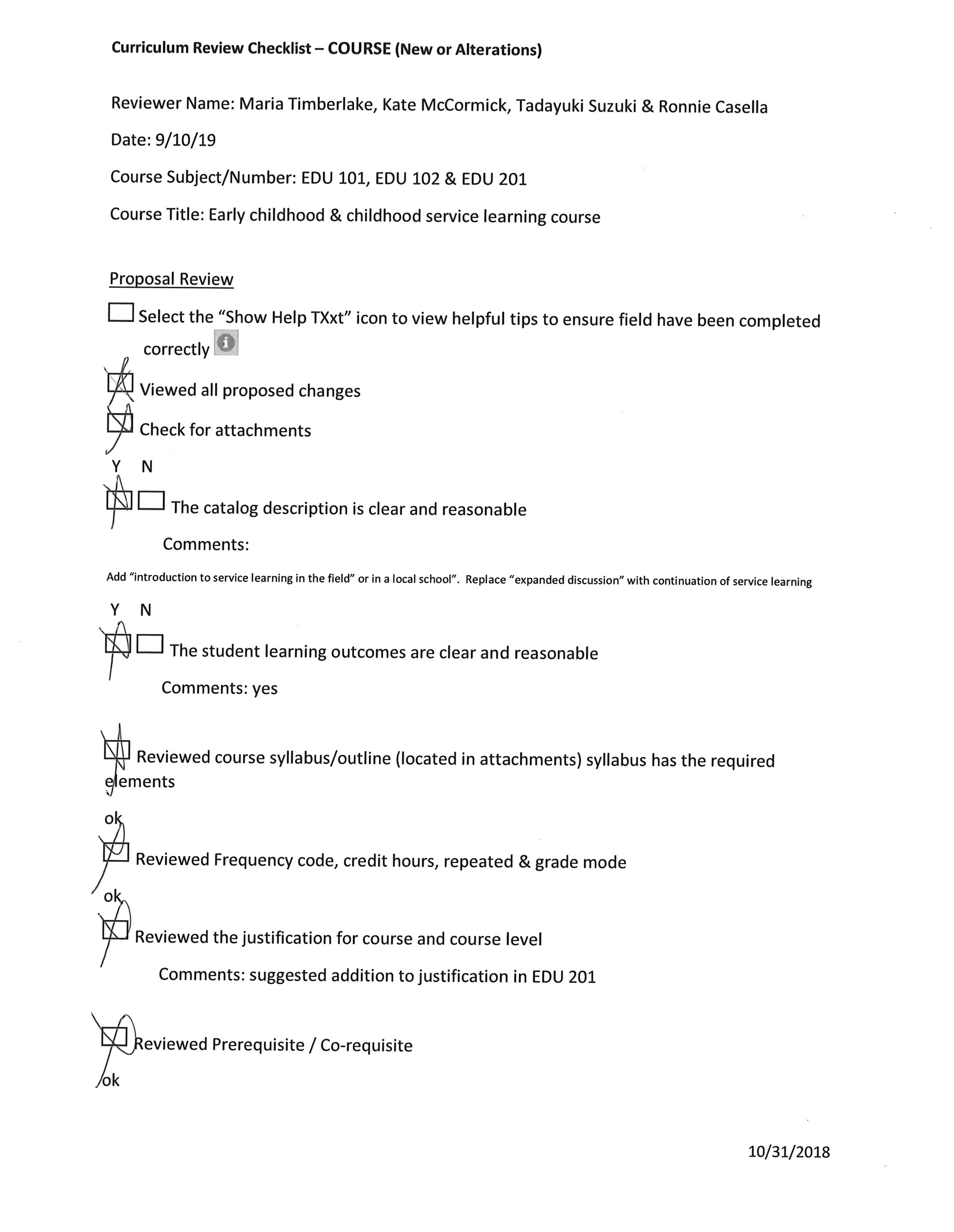 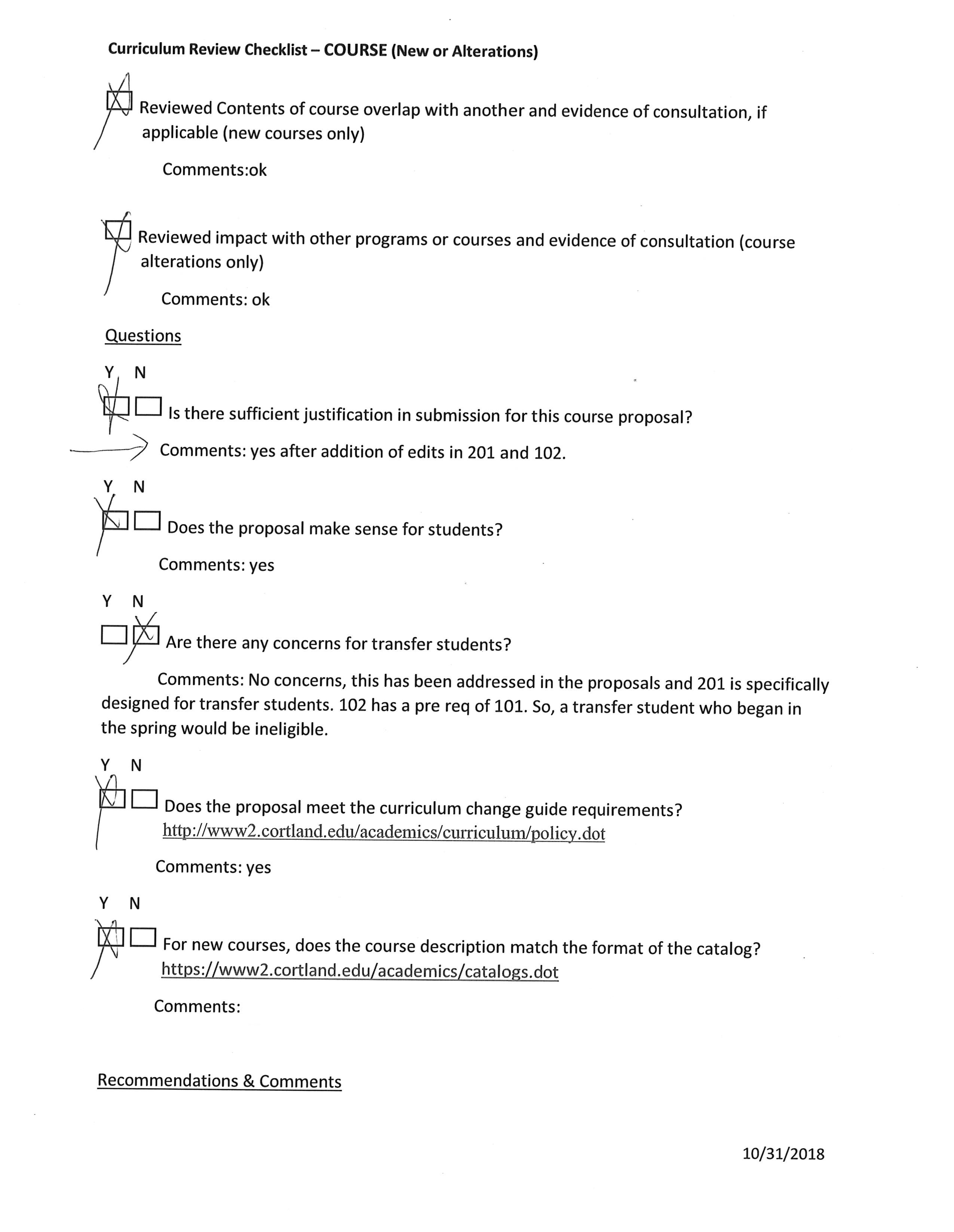 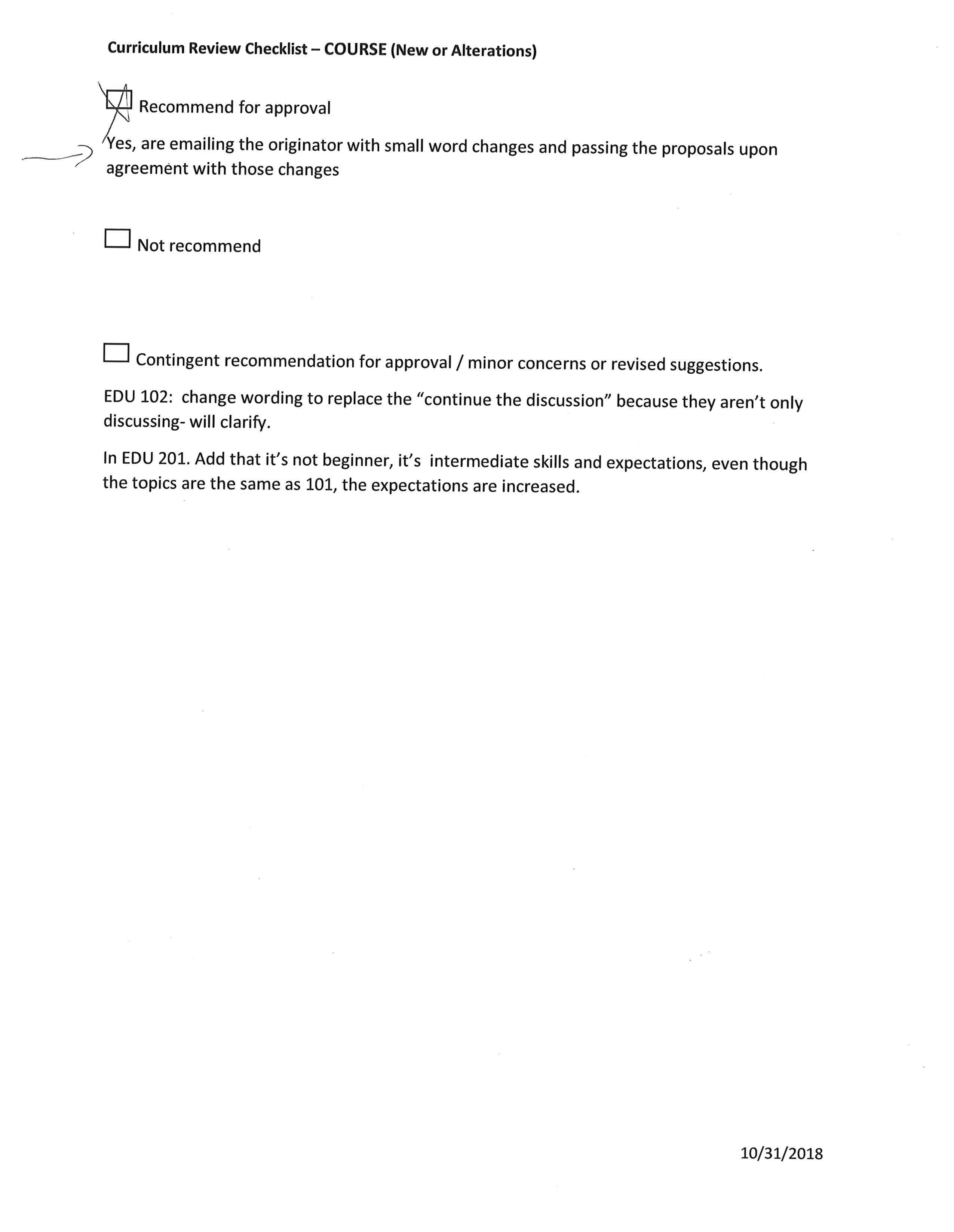 Topic Comments Action Reviewing 3 Childhood Early Childhood Course proposals  Three new courses are proposed, all 2-credit intro to college and intro to service learning courses, two for freshmen and one for transfer students.  Two edits were suggested and after agreement by the originator, the edits were added and the proposals approved.   